ІНФОРМАЦІЯЩодо створеного фонду фінансування будівництва №37 (нове будівництво багатоквартирного житлового будинку з вбудовано-прибудованими торговими, спортивно-оздоровчими нежитловими приміщеннями та вбудовано-прибудованим  паркінгом  по вул.Молодіжній, 8/3 Б  та вул. Молодіжна в м.Хмельницькому)ідентифікатор об’єкта будівництва (закінченого будівництвом об’єкта) –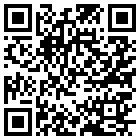 2) основні технічні характеристики подільного об’єкта незавершеного будівництва:3) відомості про забудовника будівництва:для юридичної особи:найменування юридичної особи, у тому числі скорочене (за наявності) – приватна фірма «Діта» (ПФ «Діта»);ідентифікаційний код юридичної особи в Єдиному державному реєстрі підприємств і організацій України (для юридичної особи - нерезидента - код/номер з торговельного, банківського чи судового реєстру або номер реєстраційного посвідчення місцевого органу влади іноземної держави про реєстрацію юридичної особи) - 22768049;організаційно-правова форма – приватне підприємство;відомості про керівника юридичної особи та про інших осіб, які можуть вчиняти дії від імені юридичної особи, у тому числі підписувати договори, подавати документи для державної реєстрації тощо (за наявності): прізвище, ім’я, по батькові, дані про наявність обмежень щодо представництва юридичної особи – Мацьков Артем Вікторович, обмеження щодо представництва юридичної особи відсутні ;відомості про кінцевого бенефіціарного власника (контролера) забудовника будівництва: прізвище, ім’я, по батькові (за наявності); найменування та ідентифікаційний код (для резидента) засновника юридичної особи, в якому ця особа є кінцевим бенефіціарним власником згідно з Єдиним державним реєстром юридичних осіб, фізичних осіб - підприємців та громадських формувань – Кіперман Михайло Семенович ;місцезнаходження юридичної особи- 29000, Хмельницька область, місто Хмельницький, вул.Європейська, буд.5;інформація для здійснення зв’язку з юридичною особою: телефон, адреса електронної пошти- (0382)650230, e-mail: dita95@ukr.net;дані про перебування юридичної особи у процесі припинення – не перебуває;дані про перебування юридичної особи у процесі провадження у справі про банкрутство, санації, у тому числі відомості про розпорядника майна, керуючого санацією, ліквідатора-  не перебуває;4) відомості про генерального підрядника або підрядника (якщо будівельні роботи виконуються без залучення субпідрядників), передбачені підпунктом 3 цього пункту:для юридичної особи:найменування юридичної особи, у тому числі скорочене (за наявності) – приватна фірма «Діта» (ПФ «Діта»);ідентифікаційний код юридичної особи в Єдиному державному реєстрі підприємств і організацій України (для юридичної особи - нерезидента - код/номер з торговельного, банківського чи судового реєстру або номер реєстраційного посвідчення місцевого органу влади іноземної держави про реєстрацію юридичної особи) - 22768049;організаційно-правова форма – приватне підприємство;відомості про керівника юридичної особи та про інших осіб, які можуть вчиняти дії від імені юридичної особи, у тому числі підписувати договори, подавати документи для державної реєстрації тощо (за наявності): прізвище, ім’я, по батькові, дані про наявність обмежень щодо представництва юридичної особи – Мацьков Артем Вікторович, обмеження щодо представництва юридичної особи відсутні ;відомості про кінцевого бенефіціарного власника (контролера) забудовника будівництва: прізвище, ім’я, по батькові (за наявності); найменування та ідентифікаційний код (для резидента) засновника юридичної особи, в якому ця особа є кінцевим бенефіціарним власником згідно з Єдиним державним реєстром юридичних осіб, фізичних осіб - підприємців та громадських формувань – Кіперман Михайло Семенович ;місцезнаходження юридичної особи- 29000, Хмельницька область, місто Хмельницький, вул.Європейська, буд.5;інформація для здійснення зв’язку з юридичною особою: телефон, адреса електронної пошти- (0382)650230, e-mail: dita95@ukr.net;дані про перебування юридичної особи у процесі припинення – не перебуває;дані про перебування юридичної особи у процесі провадження у справі про банкрутство, санації, у тому числі відомості про розпорядника майна, керуючого санацією, ліквідатора-  не перебуває;5) запланований квартал, рік прийняття в експлуатацію закінченого будівництвом об’єкта – І квартал 2024 року;6) відомості про право на виконання будівельних робіт з посиланням на відповідні відомості та документи в Єдиній державній електронній системі у сфері будівництва: Дозвіл на будівництво  реєстраційний номер ІУ012210720593 від 04.09.2021 року  ;7) відомості про хід будівництва (фотографії об’єкта, графік виконання робіт додаються)- будівництво здійснюється відповідно до графіку;8) відомості про майбутні об’єкти нерухомості, які продано та які продаються:  продано 34 шт. майбутніх об’єктів нерухомості; продаються -  21 шт. ;9) умови придбання та ціну майбутніх об’єктів нерухомості або спосіб її визначення -договір про участь у фонді фінансування будівництва, який передбачає розтермінування виплати  за майбутній об’єкт нерухомості та визначає ціну такого об’єкту  ;10) проєкт договору про участь у фонді фінансування будівництва (Додається).Розташування Хмельницька область, м.Хмельницький, вул.Молодіжна, 8/3 Б  та вул. МолодіжнаПоверховість14Умовна висота об’єкта39,5Тип та матеріал фундаментівСуцільна монолітна залізобетонна плита Конструкція та матеріал зовнішніх стінСтіни самонесучі  із газобетонних блоківМатеріал та технологія зведення каркасу (зазначається для об’єктів із каркасноюконструктивною системою)Монолітні залізобетонніКлас енергетичної ефективності об’єкта (у випадках, передбачених Законом України «Про енергетичну ефективність будівель»)СТип опаленняДахова газова котельняТип і джерело водопостачанняВід існуючих вуличних  мереж згідно технічних умовТип і спосіб відведення стоківВід існуючих вуличних  мереж згідно технічних умовТип вентиляціїПриродна, припливно-витяжнаВисота приміщень (від підлоги до стелі)2,8 м.; 3,0 м.; 3,3 м.Кількість квартир55Ліфти та піднімальні пристрої2 ліфти вантажопідйомністю 630 кг. та 100 кг. на 13 зупинокНаявність закритої прибудинкової території, інформація щодо об’єктів благоустроюТверде покриття – бетонна плиткаЗабезпеченість доступності прибудинкової території об’єкта для маломобільних груп Улаштування пандусів, універсальних кімнат туалетів з відповідним обладнанням, ліфтиНаявність та тип паркінгу, кількість паркомісцьПаркінг на 23 машиномісцяІнформація щодо наявності захисних споруд цивільного захисту, в тому числі споруд  подвійного призначенняВ якості захисної споруди цивільного захисту передбачено приміщення паркінгуПлани поверхівЗгідно проєкту